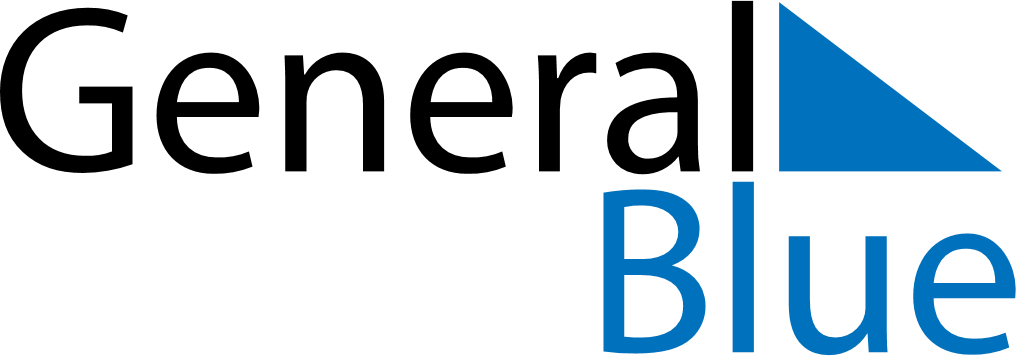 August 2024August 2024August 2024August 2024August 2024August 2024Boyeros, Havana, CubaBoyeros, Havana, CubaBoyeros, Havana, CubaBoyeros, Havana, CubaBoyeros, Havana, CubaBoyeros, Havana, CubaSunday Monday Tuesday Wednesday Thursday Friday Saturday 1 2 3 Sunrise: 7:00 AM Sunset: 8:11 PM Daylight: 13 hours and 10 minutes. Sunrise: 7:00 AM Sunset: 8:10 PM Daylight: 13 hours and 9 minutes. Sunrise: 7:01 AM Sunset: 8:10 PM Daylight: 13 hours and 8 minutes. 4 5 6 7 8 9 10 Sunrise: 7:01 AM Sunset: 8:09 PM Daylight: 13 hours and 7 minutes. Sunrise: 7:02 AM Sunset: 8:09 PM Daylight: 13 hours and 6 minutes. Sunrise: 7:02 AM Sunset: 8:08 PM Daylight: 13 hours and 5 minutes. Sunrise: 7:02 AM Sunset: 8:07 PM Daylight: 13 hours and 4 minutes. Sunrise: 7:03 AM Sunset: 8:07 PM Daylight: 13 hours and 3 minutes. Sunrise: 7:03 AM Sunset: 8:06 PM Daylight: 13 hours and 2 minutes. Sunrise: 7:04 AM Sunset: 8:05 PM Daylight: 13 hours and 1 minute. 11 12 13 14 15 16 17 Sunrise: 7:04 AM Sunset: 8:05 PM Daylight: 13 hours and 0 minutes. Sunrise: 7:04 AM Sunset: 8:04 PM Daylight: 12 hours and 59 minutes. Sunrise: 7:05 AM Sunset: 8:03 PM Daylight: 12 hours and 58 minutes. Sunrise: 7:05 AM Sunset: 8:02 PM Daylight: 12 hours and 57 minutes. Sunrise: 7:06 AM Sunset: 8:02 PM Daylight: 12 hours and 55 minutes. Sunrise: 7:06 AM Sunset: 8:01 PM Daylight: 12 hours and 54 minutes. Sunrise: 7:06 AM Sunset: 8:00 PM Daylight: 12 hours and 53 minutes. 18 19 20 21 22 23 24 Sunrise: 7:07 AM Sunset: 7:59 PM Daylight: 12 hours and 52 minutes. Sunrise: 7:07 AM Sunset: 7:58 PM Daylight: 12 hours and 51 minutes. Sunrise: 7:07 AM Sunset: 7:58 PM Daylight: 12 hours and 50 minutes. Sunrise: 7:08 AM Sunset: 7:57 PM Daylight: 12 hours and 48 minutes. Sunrise: 7:08 AM Sunset: 7:56 PM Daylight: 12 hours and 47 minutes. Sunrise: 7:09 AM Sunset: 7:55 PM Daylight: 12 hours and 46 minutes. Sunrise: 7:09 AM Sunset: 7:54 PM Daylight: 12 hours and 45 minutes. 25 26 27 28 29 30 31 Sunrise: 7:09 AM Sunset: 7:53 PM Daylight: 12 hours and 44 minutes. Sunrise: 7:10 AM Sunset: 7:52 PM Daylight: 12 hours and 42 minutes. Sunrise: 7:10 AM Sunset: 7:51 PM Daylight: 12 hours and 41 minutes. Sunrise: 7:10 AM Sunset: 7:51 PM Daylight: 12 hours and 40 minutes. Sunrise: 7:11 AM Sunset: 7:50 PM Daylight: 12 hours and 39 minutes. Sunrise: 7:11 AM Sunset: 7:49 PM Daylight: 12 hours and 37 minutes. Sunrise: 7:11 AM Sunset: 7:48 PM Daylight: 12 hours and 36 minutes. 